William Shakespeare – Sonnet 130: READ AND DRAW!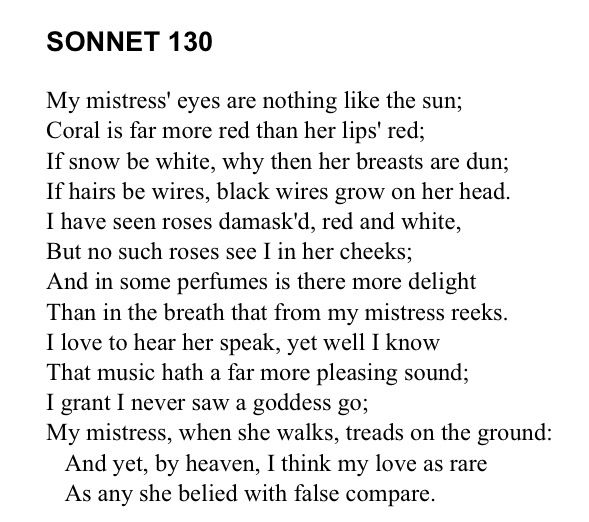 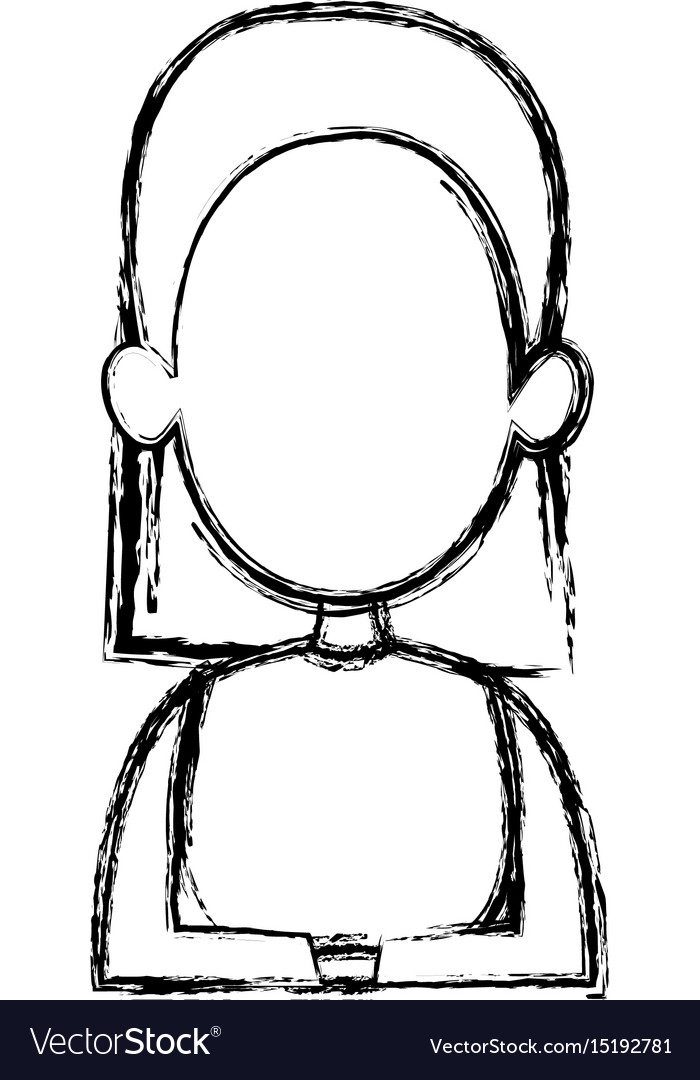 